Union internationale pour la protection de la propriété industrielle(Union de Paris)AssembléeCinquantième session (22e session ordinaire)Genève, 5 – 14 octobre 2015RAPPORTadopté par l’assembléeL’assemblée avait à examiner les points suivants de l’ordre du jour unifié (document A/55/1) : 1, 2, 3, 4, 5, 6, 10, 11, 31 et 32.Le rapport sur ces points figure dans le rapport général (document A/55/13).Mme Grace Issahaque (Ghana) a été élue présidente de l’assemblée;  Mme Flor de Maria García Diaz (Guatemala) et M. Wu Kai (Chine) ont été élus vice-présidents.[Fin du document]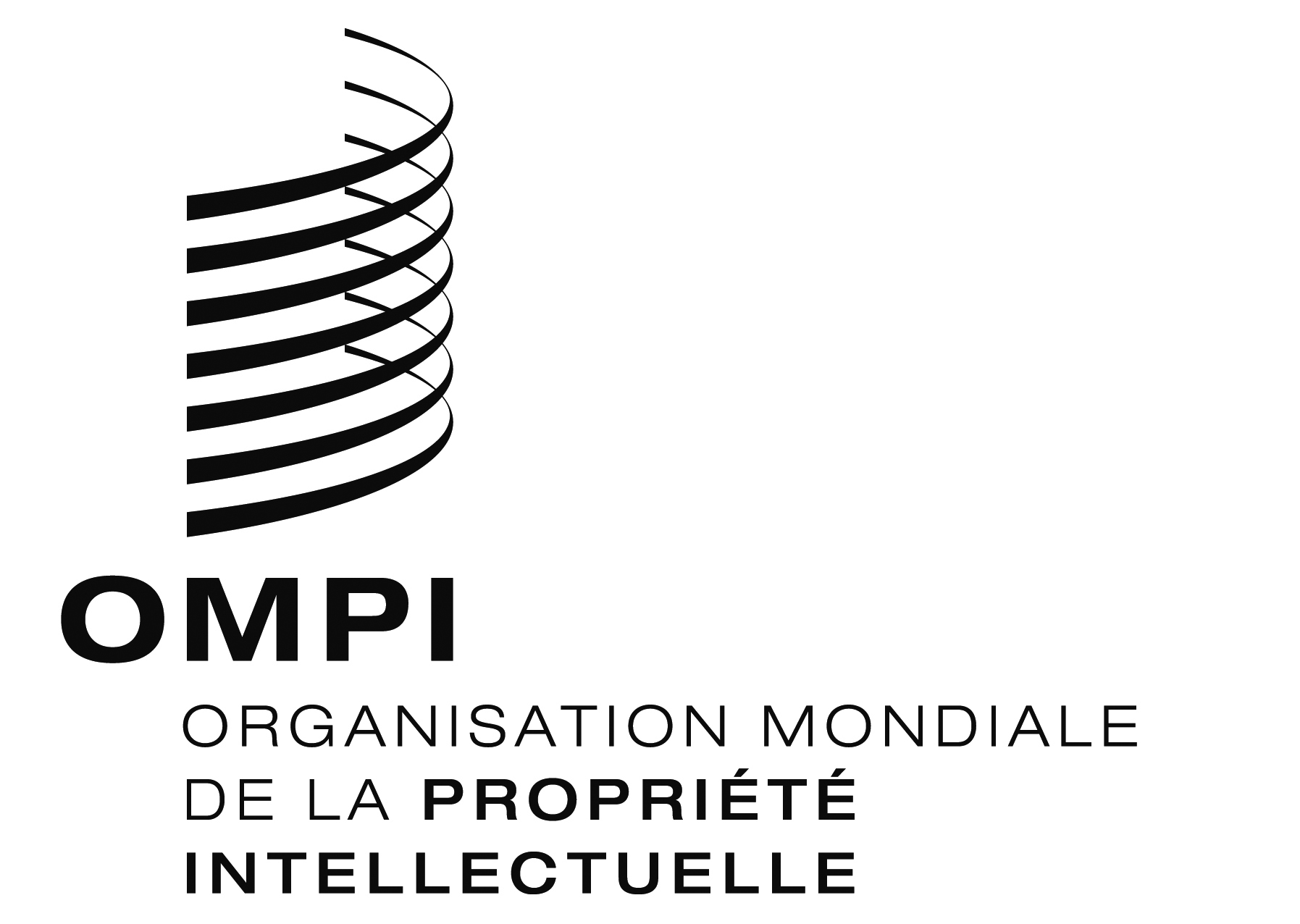 FP/A/50/1 P/A/50/1 P/A/50/1 ORIGINAL : ANGLAISORIGINAL : ANGLAISORIGINAL : ANGLAISDATE : 5 février 2016DATE : 5 février 2016DATE : 5 février 2016